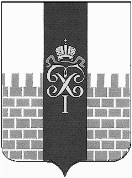 МЕСТНАЯ АДМИНИСТРАЦИЯ МУНИЦИПАЛЬНОГО ОБРАЗОВАНИЯ ГОРОД ПЕТЕРГОФ_____________________________________________________________________________ПОСТАНОВЛЕНИЕот «18 » декабря 2014 г.	                                                                         № 240В соответствии с Бюджетным  кодексом  Российской Федерации, Федеральным Законом «Об общих принципах организации местного самоуправления в Российской Федерации», Законом Санкт-Петербурга «Об организации местного самоуправления  в  Санкт-Петербурге», Уставом муниципального образования город Петергоф и Постановлением местной администрации муниципального образования город Петергоф  № 150 от 26.09.2013 года  «Об утверждении  Положения о Порядке разработки, реализации и оценки эффективности муниципальных программ и о Порядке  разработки и реализации планов по непрограммным расходам местного бюджета МО  г. Петергоф» местная администрация муниципального образования г. Петергоф.ПОСТАНОВЛЯЕТ:1. Внести изменения в постановление местной администрации муниципального образования город Петергоф  от 27.10.2014 № 196 «Об утверждении муниципальной программы   «Участие в мероприятиях по охране окружающей среды в границах муниципального образования, за исключением организации и осуществления мероприятий по экологическому контролю»  на 2015 год, согласно приложений  №1,2 к настоящему постановлению.  2.  Постановление вступает  в  силу  с  момента  обнародования.3.  Контроль за исполнением  настоящего постановления оставляю за собой. Глава  местной администрации муниципального образования Город Петергоф                                                                            А.В.Шифман Приложение  № 1к постановлению  от «18 » декабря 2014 г № 240  ПАСПОРТМУНИЦИПАЛЬНОЙ  ПРОГРАММЫПриложение № 2 к Постановлению МА МО город Петергоф  от  «18» декабря 2014 г № 240  Согласовано:                                                                                                            Утверждено:Глава муниципального образования                                       Глава местной администрации Город Петергоф                                                                                                 МО г. Петергоф________________М.И. Барышников                                   _______________А.В. Шифман«12» декабря  2014 г                                                                                 «18 » декабря  2014 гМУНИЦИПАЛЬНАЯ   ПРОГРАММА«Участие в мероприятиях по охране окружающей среды в границах муниципального образования, за исключением организации и осуществления мероприятий по экологическому контролю» на 2015 год.Характеристика  текущего состоянияНизкая экологическая культура жителей является одним из факторов, наносящих значительный ущерб окружающей среде. Самым эффективным методом устранения нарушений в сфере охраны окружающей среды является повышение экологической культуры, привлечение жителей к проблемам обеспечения чистоты своего места проживания, информации, общественности, учреждений культуры и, конечно, органов местного самоуправления в формировании нравственного и осознанного отношения к окружающей среде.2. Цели программы:                                                                                                                        - сохранение благоприятной окружающей среды на территории МО г. Петергоф;- поддержание качества окружающей среды на территории МО г. Петергоф;- предотвращение загрязнения окружающей среды на территории МО г. Петергоф, соблюдение права человека на благоприятную окружающую среду;- удовлетворение потребностей населения МО г. Петергоф в благоприятной окружающей среде, обеспечение благоприятных условий жизнедеятельности человека.3. Задачи программы:- информирование населения МО г. Петергоф о мерах, направленных на сохранение благоприятной окружающей среды, поддержание ее качества и предотвращение ее от загрязнения;- пропаганда необходимости бережного отношения к природе, природным богатствам и окружающей среде;- формирование у населения МО г. Петергоф осознанной необходимости сохранения и восстановления природной среды, рационального использования и воспроизводства природных ресурсов;- информирование населения МО г. Петергоф о возможном негативном воздействии хозяйственной деятельности и иной деятельности на окружающую среду и мерах, необходимых для ликвидации ее последствий;-создание условий для поддержания безопасной среды обитания населения в границах МО г. Петергоф.- формирование экологической культуры на территории МО г. Петергоф- сбор, обработка, анализ и оценка экологической информации на территории МО г. Петергоф;- обеспечение населения достоверной информацией о состоянии окружающей среды на территории МО г. Петергоф.4. Ожидаемые конечные результаты реализации муниципальной программы: - Изготовление полиграфической продукции в рамках участия в организации и проведении научно- практической конференции по охране окружающей среды – 200 экз.- Организация и проведение тематических лекций по охране окружающей среды – 2 лекции.- организация и проведение экологической игры «Чистый город-2» 5. Сроки реализации муниципальной программы:      -  I - IV кварталы 2015 годаПеречень мероприятий муниципальной программы, ожидаемые конечные результаты реализации и необходимый объём финансирования:Приложение №1: Сметный расчет стоимости работ.                         №2: Сметный расчет стоимости работ. .Приложение №1 Расчет стоимостиГл. специалист  ОГХ                                                          Ж.Н. Чиж«О внесении изменений в постановление местной администрации муниципального образования город Петергоф от 27.10.2014 № 196 «Об утверждении муниципальной программы   «Участие в мероприятиях по охране окружающей среды в границах муниципального образования, за исключением организации и осуществления мероприятий по экологическому контролю» на 2015 год»Наименование муниципальной  программыУчастие в мероприятиях по охране окружающей среды в границах муниципального образования, за исключением организации и осуществления мероприятий по экологическому контролюНаименование вопроса местного значения,  к которому относится муниципальная программаУчастие в мероприятиях по охране окружающей среды в границах муниципального образования, за исключением организации и осуществления мероприятий по экологическому контролюНаименование заказчика муниципальной программыМестная администрация муниципального образования город ПетергофОтветственный исполнитель       муниципальной программы       Отдел городского хозяйства местной администрации муниципального образования город ПетергофЦель муниципальной программы- сохранение благоприятной окружающей среды на территории МО г. Петергоф;- поддержание качества окружающей среды на территории МО г. Петергоф;- предотвращение загрязнения окружающей среды на территории МО г. Петергоф, соблюдение права человека на благоприятную окружающую среду;- удовлетворение потребностей населения МО г. Петергоф в благоприятной окружающей среде, обеспечение благоприятных условий жизнедеятельности человека.Основные задачи муниципальной программы- информирование населения МО г. Петергоф о мерах, направленных на сохранение благоприятной окружающей среды, поддержание ее качества и предотвращение ее от загрязнения;- пропаганда необходимости бережного отношения к природе, природным богатствам и окружающей среде;- формирование у населения МО г. Петергоф осознанной необходимости сохранения и восстановления природной среды, рационального использования и воспроизводства природных ресурсов;- информирование населения МО г. Петергоф о возможном негативном воздействии хозяйственной деятельности и иной деятельности на окружающую среду и мерах, необходимых для ликвидации ее последствий;-создание условий для поддержания безопасной среды обитания населения в границах МО г. Петергоф.- формирование экологической культуры на территории МО г. Петергоф- сбор, обработка, анализ и оценка экологической информации на территории МО г. Петергоф;- обеспечение населения достоверной информацией о состоянии окружающей среды на территории МО г. Петергоф.Сроки и этапы реализации муниципальной программыII-IV кварталы 2015 годаОбъемы бюджетных ассигнований   муниципальной программы         196,7 тыс. руб.Ожидаемые конечные результаты реализации муниципальной программы- Изготовление полиграфической продукции в рамках участия в организации и проведении научно- практической конференции по охране окружающей среды – 200 экз.- Организация и проведение тематических лекций по охране окружающей среды – 2 лекции.- организация и проведение экологической игры «Чистый город-2» - 1 игра№п/пНаименование мероприятияОжидаемые конечные результатыОжидаемые конечные результатыСрок исполнения мероприятияНеобходимый объём финансирования(тыс.руб.)Прим.№п/пНаименование мероприятияЕдиница измеренияКол-воСрок исполнения мероприятияНеобходимый объём финансирования(тыс.руб.)Прим.1Изготовление полиграфической продукции в рамках участия в организации и проведении научно- практической конференции по охране окружающей средыЭкз.200IV квартал56,1Расчет стоимости (приложение №1)2Организация и проведение тематических лекций по охране окружающей средылекция2II-IIIквартал56,1Расчет стоимости (приложение №1)3Организация и проведение экологической игры «Чистый город-2»игра1II-IIIквартал84,5Расчет стоимости (приложение №2)ВСЕГО по Муниципальной программе:196,7№ п/пНаименованиеколичествоЦена мероприятия по МК 2014г. руб. с учетом ИПЦ 106%Общая стоимость работ,руб.1.Изготовление полиграфической продукции в рамках участия в организации и проведении научно- практической конференции по охране окружающей среды200 экз. сборников информационных материалов52900*1.06=56 074,056 074,02.Организация и проведение тематических лекций по охране окружающей среды 2 лекций26450,0*1.06=28 037,056 074,0